知识产权与遗传资源、传统知识和民间文学艺术
政府间委员会第三十四届会议2017年6月12日至16日，日内瓦关于知识产权与传统文化表现形式研讨会的报告秘书处编拟的文件以下是2017年6月8日和9日举行的知识产权与传统文化表现形式研讨会（研讨会）相关可用信息的简报。一、一般信息与研讨会有关的所有信息：http://www.wipo.int/meetings/en/details.jsp?meeting_id=42301研讨会日程安排：http://www.wipo.int/meetings/en/doc_details.jsp?doc_id=370302研讨会信息说明：http://www.wipo.int/meetings/en/doc_details.jsp?doc_id=373444研讨会视频录像：http://www.wipo.int/webcasting/en/index.jsp?event=WIPO/IPTK/GE/17二、主旨发言：现有国际知识产权文书和传统文化表现形式：存在哪些差距？哪些应当弥补？Peter Jaszi先生的主旨发言：http://www.wipo.int/meetings/en/doc_details.jsp?doc_id=374447三、圆桌会议1：知识产权与传统文化表现形式关键政策议题：第一部分胡爽女士的演示文稿：http://www.wipo.int/meetings/en/doc_details.jsp?doc_id=374478Paul Kuruk教授的演示文稿：http://www.wipo.int/meetings/en/doc_details.jsp?doc_id=374487Terri Janke女士的演示文稿：http://www.wipo.int/meetings/en/doc_details.jsp?doc_id=374491四、圆桌会议2：保护传统文化表现形式：实际经验、倡议和项目Peter Kamau先生的演示文稿：http://www.wipo.int/meetings/en/doc_details.jsp?doc_id=374480Leena Marsio的演示文稿：http://www.wipo.int/meetings/en/doc_details.jsp?doc_id=374481Cecilia Picache女士的演示文稿：http://www.wipo.int/meetings/en/doc_details.jsp?doc_id=374448Ken Van Wey先生的演示文稿：http://www.wipo.int/meetings/en/doc_details.jsp?doc_id=374450五、圆桌会议3：知识产权与传统文化表现形式关键政策议题：第二部分Paola Moreno Latorre女士的演示文稿：http://www.wipo.int/meetings/en/doc_details.jsp?doc_id=374449Amadou Tankoano先生的演示文稿：http://www.wipo.int/meetings/en/doc_details.jsp?doc_id=374485Preston Hardison先生的演示文稿：http://www.wipo.int/meetings/en/doc_details.jsp?doc_id=374486六、圆桌会议4：过去与知识产权有关的国际准则制定方面的发展：对谈判传统文化表现形式国际文书有哪些教训？Marco D’Alessandro先生的演示文稿：http://www.wipo.int/meetings/en/doc_details.jsp?doc_id=374490Daniel R. Pinto先生的演示文稿：http://www.wipo.int/meetings/en/doc_details.jsp?doc_id=374489Aroha Te Pareake Mead女士的演示文稿：http://www.wipo.int/meetings/en/doc_details.jsp?doc_id=374492七、闭幕词：对未来方向的思索Philip Richard O. Owade大使致闭幕辞。[文件完]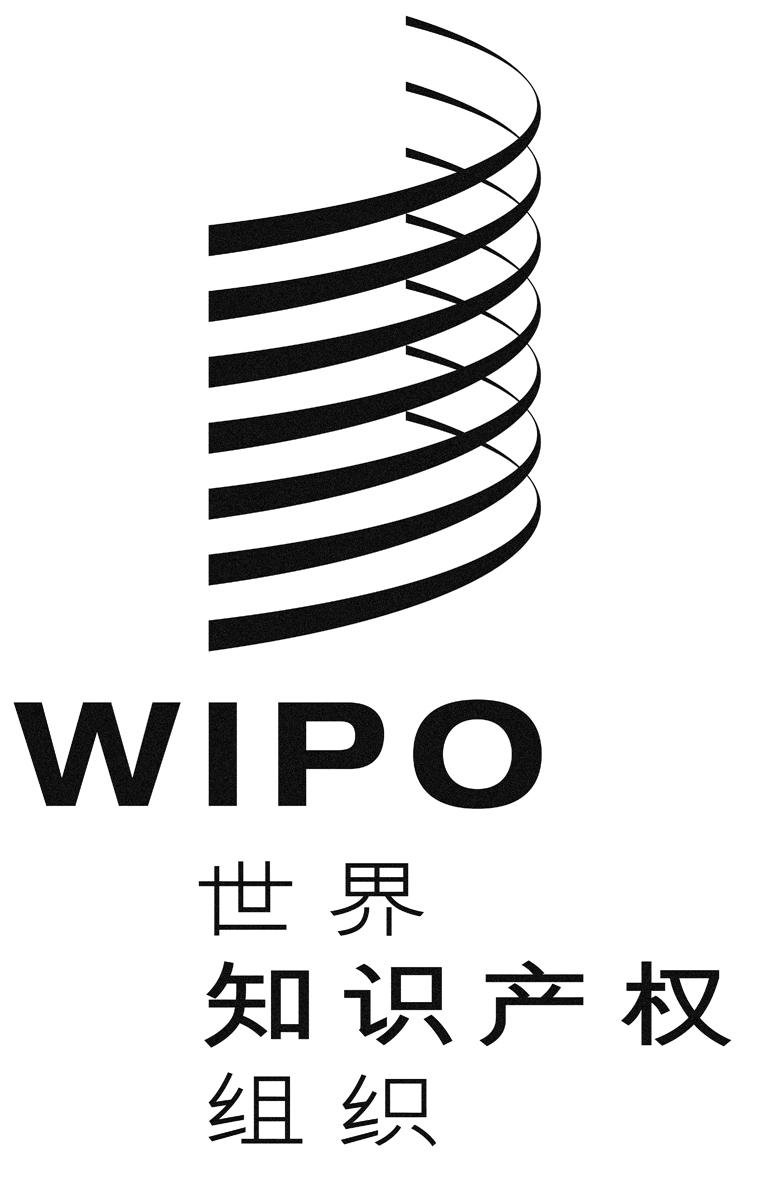 CWIPO/GRTKF/IC/34/inf/9WIPO/GRTKF/IC/34/inf/9WIPO/GRTKF/IC/34/inf/9原 文：英文原 文：英文原 文：英文日 期：2017年6月9日  日 期：2017年6月9日  日 期：2017年6月9日  